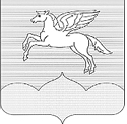 ГЛАВА МУНИЦИПАЛЬНОГО ОБРАЗОВАНИЯ ГОРОДСКОГО ПОСЕЛЕНИЯ «ПУШКИНОГОРЬЕ»ПУШКИНОГОРСКОГО РАЙОНА ПСКОВСКОЙ ОБЛАСТИП О С Т А Н О В Л Е Н И Е05.12.2023 г. № 18О проведении публичных (общественных) слушаний В соответствии со статьей 28 Федерального Закона № 131-ФЗ от 06.10.2003 г. «Об общих принципах организации местного самоуправления в Российской Федерации, Уставом городского поселения «Пушкиногорье», Положением о публичных  слушаниях на территории городского поселения «Пушкиногорье», утвержденных Решением  Собрания депутатов городского поселения «Пушкиногорье» № 98 от 30.03.2012 г. (с изменениями от  03.10.2017г.), ПОСТАНОВЛЯЮ:Назначить публичные слушания по проекту Решения Собрания депутатов городского поселения «Пушкиногорье» «О бюджете муниципального образования «Пушкиногорье» на 2024 год и плановый период 2025 и 2026 годов» на 14 декабря 2023 года в 18.00 в здании Администрации городского поселения «Пушкиногорье», (п. Пушкинские Горы, ул. Пушкинская, д.42).Назначить ответственным за подготовку и проведение публичных слушаний Главу Администрации городского поселения «Пушкиногорье» Афанасьева А.В.Утвердить Порядок учета предложений по данному вопросу и порядок участия граждан в его обсуждении (приложение № 1).Обнародовать проект Решения Собрания депутатов городского поселения «Пушкиногорье» «О бюджете муниципального образования «Пушкиногорье» на 2024 год и плановый период 2025 и 2026 годов» и настоящее Постановление в порядке, установленном Уставом городского поселения «Пушкиногорье».Глава городскогопоселения «Пушкиногорье»                                                     Т.В.Васильева    	 Приложение № 1       к Постановлению Главы  городского поселения «Пушкиногорье»                             от 05.12.2023г.  №  18ПОРЯДОК                                                                                                                           УЧЕТА ПРЕДЛОЖЕНИЙ ПО ПРОЕКТУ РЕШЕНИЯ СОБРАНИЯ ДЕПУТАТОВ ГОРОДСКОГО ПОСЕЛЕНИЯ «ПУШКИНОГОРЬЕ»                  «О БЮДЖЕТЕ МУНИЦИПАЛЬНОГО ОБРАЗОВАНИЯ «ПУШКИНОГОРЬЕ» НА 2024 ГОД И ПЛАНОВЫЙ ПЕРИОД                  2025 и 2026 ГОДОВ»   И ПОРЯДОК УЧАСТИЯ ГРАЖДАН В ИХ ОБСУЖДЕНИИГраждане,    проживающие    на   территории   муниципального
образования  городское поселение «Пушкиногорье», участвуют в обсуждении проекта Решения Собрания депутатов городского поселения «Пушкиногорье» «О бюджете муниципального образования «Пушкиногорье» на 2024 год и плановый период 2025 и 2026 годов» путем внесения письменных или устных предложений и замечаний.Предложения и замечания по проекту Решения Собрания депутатов городского поселения «Пушкиногорье» «О бюджете муниципального образования «Пушкиногорье» на 2024 год и плановый период 2025 и 2026 годов» могут   быть    внесены гражданами, проживающими на территории городского поселения «Пушкиногорье», письменно в период с момента их официального опубликования до дня проведения публичных слушаний. Письменные предложения граждан направляются в Администрацию городского поселения «Пушкиногорье» по адресу:  рп Пушкинские Горы, ул.Пушкинская, д.42, кабинет №1. Письменные обращения граждан должны  содержать  его  фамилию,  имя, отчество,  адрес места жительства,  гражданство, обратившегося, а также замечания и предложения по проекту Решения.Устные предложения и замечания по проекту Решения Собрания депутатов городского поселения «Пушкиногорье» «О бюджете муниципального образования «Пушкиногорье» на 2024 год и плановый период 2025 и 2026 годов» могут быть внесены гражданами непосредственно в ходе проведения слушаний и учитываются   путем   занесения   их   в   протокол   публичных   слушаний   с указанием фамилии, имени, отчества, места жительства и гражданства.